Company name: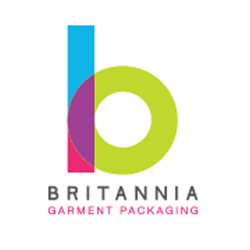 Delivery postcode and telephone number: 
Order quantity (MOQ 1000pcs):Pantone colour(s) 
Background colour:Text Colour:Dimensions:
Cut and finish:Material type (please tick):Type of adhesive (please input a size in the relevant below): Additional comments:__________________________________________________________________________________________________________________________________________________________________Internal use onlyPaperPlasticsClear vinylBlock out (rework adhesives)PSA – Polyester satin adhesivePeel ablePermanentFabric Friendly